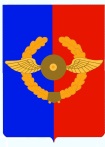 Российская Федерация               Иркутская областьУсольское районное муниципальное образованиеД У М А Городского поселенияСреднинского муниципального образованияВторого созываРЕШЕНИЕОт 12.10.2016г.                             п. Средний                                       № 134О несогласии Думы городского поселенияСреднинского муниципального образования В соответствии со статьей 13 Федерального закона от 6 октября 2003 года  № 131-ФЗ «Об общих принципах организации местного самоуправления в Российской Федерации», Законом Иркутской области от 16 декабря 2004 года  №  84-ОЗ  "О статусе и границах муниципальных образований Усольского района Иркутской области", руководствуясь статьями   16, 48, Устава Среднинского  муниципального образования, принимая во внимание заключение по результатам публичных слушаний на территории Среднинского муниципального образования от 30 сентября 2016 года, Дума  городского поселения Среднинского  муниципального образованияРЕШИЛА:1. Выразить не согласие Думы городского поселения Среднинского муниципального образования на  преобразование городского поселения Среднинского муниципального образования и сельского поселения Новомальтинского муниципального образования, входящих в состав муниципального района Усольского районного муниципального образования района Иркутской области, путем их объединения без изменения границ иных муниципальных образований с созданием вновь образованного муниципального образования  городского поселения Среднинского муниципального образования, с административным центром - рабочий поселок Средний.2. Опубликовать настоящее решение в  газете «Новости» и разместить  на официальном сайте в администрации городского поселения Среднинского муниципального образования в информационно-телекоммуникационной сети «Интернет».3. Настоящее решение вступает в силу после дня его официального опубликования.Председатель Думы городского поселения Среднинского муниципального образования                           С.М.КняжинГлава городского поселенияСреднинского муниципального образования                           В.Д.Барчуков